ЛЕПКА, АППЛИКАЦИЯПОДГОТОВИТЕЛЬНАЯ К ШКОЛЕ ГРУППАМетодическое пособие: Т. С. Комарова Изобразительная деятельность в детском саду 6-7 лет. Подготовительная к школе группа. – М.: Мозаика – Синтез, 2016г.ЛЕПКА, АППЛИКАЦИЯПОДГОТОВИТЕЛЬНАЯ К ШКОЛЕ ГРУППАМетодическое пособие: Т. С. Комарова Изобразительная деятельность в детском саду 6-7 лет. Подготовительная к школе группа. – М.: Мозаика – Синтез, 2016г.ЛЕПКА, АППЛИКАЦИЯПОДГОТОВИТЕЛЬНАЯ К ШКОЛЕ ГРУППАМетодическое пособие: Т. С. Комарова Изобразительная деятельность в детском саду 6-7 лет. Подготовительная к школе группа. – М.: Мозаика – Синтез, 2016г.ЛЕПКА, АППЛИКАЦИЯПОДГОТОВИТЕЛЬНАЯ К ШКОЛЕ ГРУППАМетодическое пособие: Т. С. Комарова Изобразительная деятельность в детском саду 6-7 лет. Подготовительная к школе группа. – М.: Мозаика – Синтез, 2016г.ЛЕПКА, АППЛИКАЦИЯПОДГОТОВИТЕЛЬНАЯ К ШКОЛЕ ГРУППАМетодическое пособие: Т. С. Комарова Изобразительная деятельность в детском саду 6-7 лет. Подготовительная к школе группа. – М.: Мозаика – Синтез, 2016г.ЛЕПКА, АППЛИКАЦИЯПОДГОТОВИТЕЛЬНАЯ К ШКОЛЕ ГРУППАМетодическое пособие: Т. С. Комарова Изобразительная деятельность в детском саду 6-7 лет. Подготовительная к школе группа. – М.: Мозаика – Синтез, 2016г.ДатаЗанятиеТемаЗадачиМатериалыСодержание занятия14.05.20Лепка«Доктор Айболит и его друзья»Закреплять умение детей передавать в лепке образы литературных героев. Воспитывать стремление добиваться выразительного решения образа. Развивать образные представления, воображение.Пластилин (глина), доски для лепки, подставки.Вспомнить с детьми доктора Айболита, его друзей. Предложить каждому ребенку вылепить 1–2 фигуры (по его выбору). В ходе занятия направлять внимание детей на передачу сходства изображения с литературным персонажем, более точное соблюдение пропорций.Вводно- мотивационный этап:Воспитатель: Ребята, посмотрите, какие предметы изображены на экране? (Термометр, фонендоскоп, шприц, таблетки, вата, бинт и т.д.)Воспитатель: Кто догадался, человеку какой профессии необходимы эти предметы?Дети: (Доктору.)Воспитатель: Что делает доктор?Дети: (Следит за нашим здоровьем, лечит, делает прививки и т.д.)Воспитатель: А как доктор использует эти предметы?Дети: (Шприцем … делает уколы.)(Термометром … измеряет температуру.)(Бинтом… перевязывает рану.)(Таблетки … чтобы не болела голова.)(Вата …прикладывают к ране.)(Фонендоскопом… слушает работу сердца и лёгких.)Воспитатель:.Надеюсь, вы внимательно запомнили эти предметы, сейчас мы с вами поиграем в игру «Четвертый лишний». Я вам покажу картинку с предметами, которые нужны доктору, чтобы лечить, а вы назовите какой из них лишний!Воспитатель просит детей внимательно посмотреть на экран и выбрать ненужный предмет.2.Деятельностный этап:Воспитатель. А сегодня у нас с вами пойдет речь о необычном докторе и его друзьях.Дети, послушайте знакомое вам произведение, помогите рассказать его:Воспитатель. Добрый доктор…Дети: Айболит.Воспитатель:Он под деревом сидитПриходи к нему лечитьсяДети:И корова, и волчица, и жучок,И паучок, и медведица.Воспитатель: Всех излечит, исцелитДети: Добрый доктор Айболит.Воспитатель. Вы узнали произведение? (К.И. Чуковский «Айболит».)А что же за друзья у нашего доброго доктора? Вы ответите на этот вопрос, если отгадаете загадки.1.Слышите могучий топот?Видите длиннющий хобот?Это не волшебный сон,Это африканский …(слон)2.На носу рога торчат,Неприветлив, мрачен взгляд,Очень вспыльчив, очень строгАфриканский (носорог)3.Зверь смешной в огромной клеткеС ветки прыгает на ветку.Ест бананы, сладостиК общей детской радости (обезьяна)4.. Толстокожий , толстогубый,А во рту четыре зуба.Если он раскроет пасть ,Можно в обморок упасть (бегемот)5.Рыжий молокозаводДень жует и ночь жует.Ведь траву не так легкоПеределать в молоко (корова)6. Дружбу водит лишь с лисойТот зверь сердитый, злой.Он зубами щелк да щелкОчень страшный серый ..(волк)7.Хитрая плутовка,Рыжая головка.Хвост пушистый-краса!А зовут её (лиса)Воспитатель. Правильно, но это лишь некоторые пациенты и друзья нашего замечательного доктора Айболита.Физминутка «Угадай-ка»:Дилы-дилы-дилы,Живут в Африке…(крокодилы). (Вытянутые вперед  прямые руки с согнутыми пальцами изображают пасть крокодила)Афы-афы-афы-Жуют листики жирафы.(Ходьба на носках по кругу с вытянутой шеей, движения челюстями, как при жевании)Моты-моты-моты-В реке лежат ..(бегемоты). (Надуть щеки, руки сцепить в кольцо перед собой, неуклже переваливаться с ноги на ногу)Ны-ны-ны-Водой брызгают (слоны) (Голову вверх, губы трубочкой, выдыхать с силой вверх)Яны-яны-яны-По веткам скачут…( обезьяны). (Руки согнуть в локтях и поднять вверх; скакать с одной ноги на другую, широко улыбаясь).Воспитатель: У меня на столе вы видите макет с изображением Африки, дерево, под которым сидит доктор Айболит, трава, озеро, небо. Но там кого-то не хватает. Скажите мне кого?Дети: (зверей).Воспитатель. Совершенно верно. Но не простых зверей, а зверей из сказки про доктора Айболита. Скажите ,каких лесных зверей лечил доктор?Дети. Лису, медведицу, зайчиху ,волчицу, кузнечика, жучка.Воспитатель: А потом, когда он попал в Африку, каких он там лечил зверей?Дети: слонов, страусят, носорогов, тигрят, верблюжат, обезьян, акул.Воспитатель. Давайте сейчас с вами распределим, кто какого зверя  будет лепить. Дети по желанию выбирают себе животных. Если желания совпадают, то ребята объединяются в группу и лепят животное и его детенышей ( например, Алина  и Вероника лепят обезьянок; Саша и Милана слона и слонёнка и т. д.)Воспитатель предлагает детям сесть за столы и приступить к работе.Воспитатель: Как вы будете лепить? Расскажите порядок работы.Дети отвечают.Воспитатель: Вы, верно рассказали приёмы лепки, но нужно не просто вылепить животное, но и сделать так, чтобы было видно печалиться или веселиться, горюет или смеётся ваше животное, пляшет или поёт. А, кроме того, вы должны все вместе соединить детали лепки, чтобы получился весь макет. (Включается запись сказки автора Корнея Ивановича Чуковского «Доктор Айболит».)Творческая работа детей. В ходе работы воспитатель подходит к детям и подсказывает, если есть затруднения.Вы хорошо потрудились,  давайте отдохнем.Пальчиковая гимнастика:«На водопой»Жарким днем лесной тропой                     «шагают» по столу. На каждое двустишиеЗвери шли на водопой.                            разгибают по одному пальчику, начиная с  мизинцаЗа мамой лосихой топал лосенок,           делают «ушки», шагают по столуЗа мамой лисицей крался лисенокЗа мамой ежихой катился ежонок,За мамой медведицей шел медвежонок,За мамою белкой скакали бельчата,За мамой зайчихой косые зайчата,Волчиха вела за собою волчат,Все мамы и дети напиться хотят.3. Заключительный этап (рефлексия)Воспитатель: Вот и закончилась сказка, и ваша работа подошла к концу.1. Ребята, с какой профессией мы сегодня познакомились?2. Что делает доктор?3. Какие предметы нужны, чтобы лечить?4. Понравилось вам лепить животных?5.Чьи работы, на ваш взгляд, получились наиболее хорошо? Почему?Вы, ребята, сегодня все были молодцы .Давайте  заполним наш макет фигурками вылепленных вами животных. Посмотрите, какая чудесная коллективная работа у нас получилась.Примерный конспект занятия можно посмотреть, пройдя по ссылке: https://www.maam.ru/detskijsad/konspekt-nod-lepka-v-podgotovitelnoi-k-shkole-grupe-na-temu-doktor-aibolit-i-ego-druzja.htmlДатаЗанятиеТемаЗадачиМатериалыСодержание занятия21.05.20 Аппликация«Цветы в вазе»Совершенствовать умения передавать в аппликации характерные особенности цветов и листьев: их форму, цвет, величину. Закреплять приемы вырезывания на глаз из бумаги, сложенной вдвое, и т. д.Альбомные листы, протонированные светло-желтой или светло-зеленой акварелью, цветная бумага, ножницы, клей. Ваза с цветами.Рассмотреть с детьми натуру - цветы в вазе. Обратить их внимание на то, что цветы очень красивые, у них крупные ярко-желтые лепестки. Уточнить строение цветка, форму сердцевины, лепестков. Предложить вспомнить, как надо вырезывать цветы, вазу. Напомнить о красивом расположении изображения на листе бумаги.Рассмотреть вместе с детьми все готовые работы, ометить сходство с натурой. Примерный конспект занятия можно посмотреть, пройдя по ссылке:https://www.maam.ru/detskijsad/konspekt-od-po-aplikaci-s-natury-v-podgotovitelnoi-grupe-cvety-v-vaze.htmlДатаЗанятиеТемаЗадачиМатериалыСодержание занятия28.05.20 ЛепкаЛепка с натуры «Черепаха» Учить детей лепить животное с натуры, передавая пропорции и характерные особенности формы, частей тела. Закреплять умение применять знакомые приемы лепки (лепка по частям, нанесение рельефа стекой, при лепке одинаковых частей (лапы и др.) сначала вылепить все части, установить их одинаковость, а затем закрепить на изделии).Пластилин (глина), доски для лепки. Черепаха (животное, игрушка или скульптура).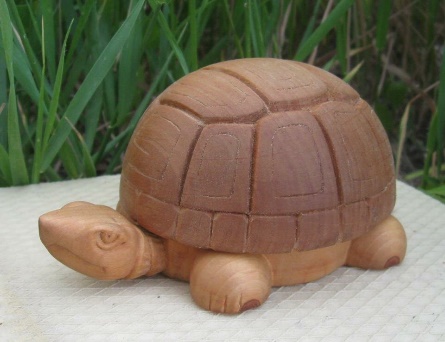 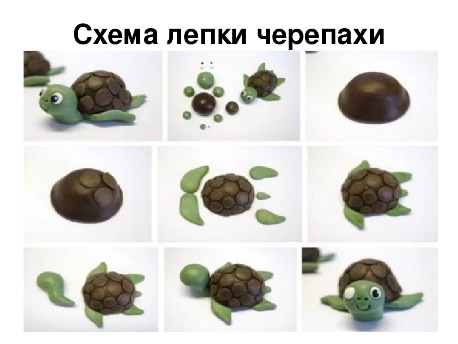 Рассмотреть с детьми черепаху (животное, игрушка или скульптура), уточнить форму тела, форму и величину отдельных частей, их положение. Предложить детям рассказать, какими приемами они будут пользоваться при лепке черепахи.В конце занятия предложить сравнить вылепленные изображения с натурой, отобрать наиболее удачные.Примерный конспект занятия можно посмотреть, пройдя по ссылке:https://www.maam.ru/detskijsad/konspekt-zanjatija-lepka-s-natury-cherepaha.html